МДОУ «Детский сад № 95»Консультация для родителей по теме«Адаптация ребёнка в детском саду"                  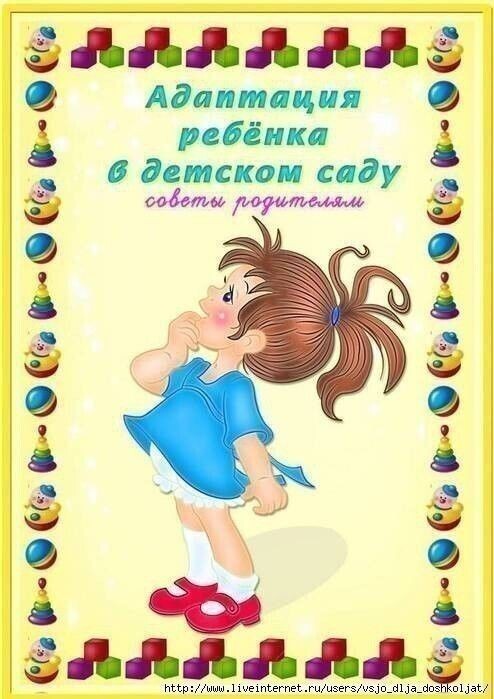 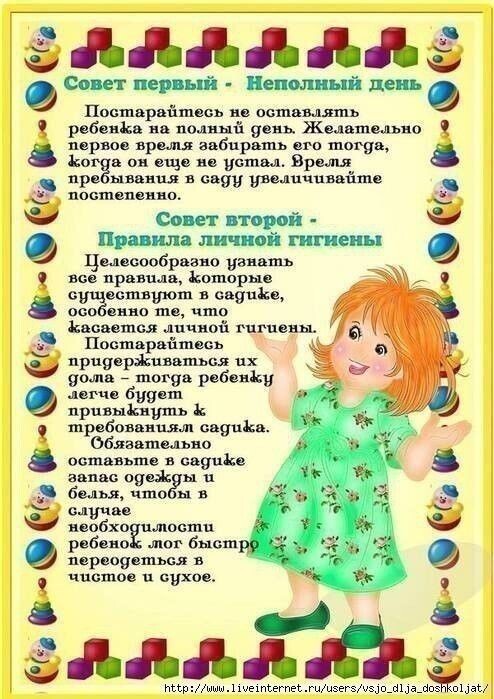 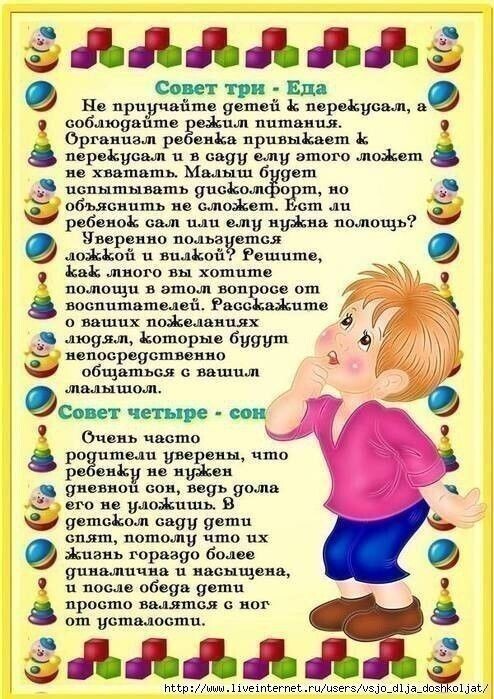 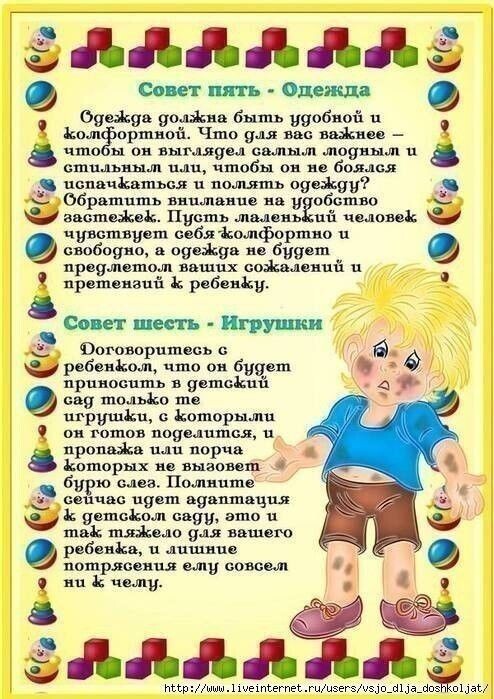 